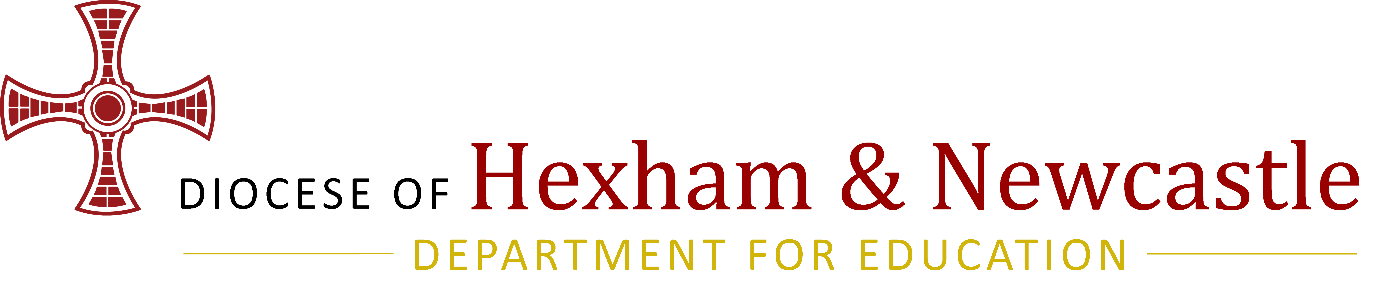 Person SpecificationDEPUTY HEADTEACHEREssential CriteriaCriterion No.AttributeStage IdentifiedFaith CommitmentE1E2E3E4A practising Catholic (fulfilling the requirements of the Diocesan Briefing Note)Secure understanding of the distinctive nature of the Catholic school and Catholic educationUnderstanding of the leadership role in spiritual development of pupils and staffExperience of leading school worshipA/I/RA/I/RA/I/RA/IQualificationsE5E6Qualified teacher statusDegreeA/CCA/CCProfessional DevelopmentE7E8E9Evidence of appropriate professional development for the role of deputy headteacherEvidence of recent leadership and management professional developmentEvidence of appropriate safeguarding training 
A

A/I/CC
ASchool Leadership and Management ExperienceE10E11E12E13E14E15To have substantial and current experience as a middle leaderTo have had active and effective leadership of a team/key stage/curriculum area/departmentTo have taken an active involvement in school self-evaluation and development planningTo have implemented and developed a whole school initiativeTo have had responsibility for policy development and implementationTo have had experience of and ability to contribute to staff development (e.g. coaching, mentoring, INSET for staff)
A/I/RA/I/RA/I/RA/I/RA/I/R 
A/I/RExperience and Knowledge of TeachingE16E17E18Significant teaching experienceTo have a knowledge and understanding of all key stages in the schoolTo be able to effectively use data, assessment and target setting to raise standards/address weaknessesA/I/R

A/I

A/IProfessional AttributesE19To have excellent written and oral communication skills (which will be assessed at all stages of the process)
A/IApplication Form and Supporting StatementE20E21The form must be fully completed and legibleThe supporting statement should be clear, concise (within the required word count) and related to the specific postAADesirable CriteriaCriterion No.AttributeStage IdentifiedFaith CommitmentD1Involvement in parish communityA/IQualificationsD2D3D4D5D6D7D8Recent experience in a Catholic schoolExperience of teaching in more than one schoolExperience of monitoring staff performanceKnowledge and understanding of current educational issuesPostgraduate level qualificationSuccessful completion of diocesan leadership programmeCCRS/CTC (or equivalent) or commitment to obtaining the certificateAAA/IA/IAAA/CC/IKEY – STAGE IDENTIFIEDKEY – STAGE IDENTIFIEDAApplication FormIInterviewRReferencesCCChecking Certificates